				                    	 Form JGC-4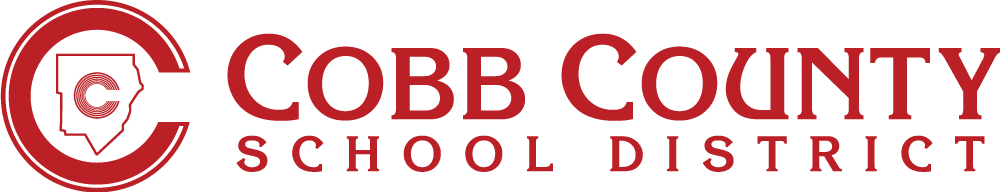 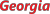 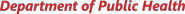 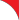 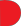 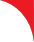 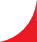 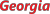 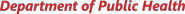 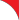 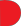 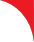 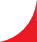 AFFIDAVIT OF RELIGIOUS OBJECTION TO IMMUNIZATION____________________________________ (name of parent or legal guardian) personally appeared before the undersigned notary public and swore or affirmed as follows:I am the parent or legal guardian of ________________________ (name of minor child) born ____________________ (date of birth). I understand that the Georgia Department of Public Health requires children to obtain vaccinations against the following diseases before being admitted to a child care facility or school: diphtheria; Haemophilus influenzae type B (not required on or after the fifth birthday); hepatitis A; hepatitis B; measles; meningitis; mumps; pertussis (whooping cough); pneumococcal disease (not required on or after the fifth birthday); poliomyelitis; rubella (German measles); tetanus; and varicella (chickenpox).I understand that the Georgia Department of Public Health has determined:that these vaccinations are necessary to prevent the spread of dangerous diseases among the children and people of this State;that the required vaccinations are safe;that a child who does not receive these vaccinations is at risk of contracting those diseases; andthat a child who does not receive the required vaccinations is at risk of spreading these diseases to me, to other children in the child care facility or school, and to other persons.I sincerely affirm that vaccination is contrary to my religious beliefs, and that my objections to vaccination are not based solely on grounds of personal philosophy or inconvenience. I understand that, notwithstanding my religious objections, my child may be excluded from child care facilities or schools during an epidemic or threatened epidemic of any disease preventable by a vaccination required by the Georgia Department of Public Health, and that my child may be required to receive a vaccination in the event that such a disease is in epidemic stages, as provided in Georgia Code Section 31-12-3 and DPH Rule 511-9-1-.03(2)(d).. This ____ day of ____________, 20____. ___________________________________				___________________________________Parent or Legal Guardian (Printed)					Parent or Legal Guardian (Signature)Sworn and subscribed before me this ___ day of ____________, 20____.___________________________________Notary PublicMy commission expires _______________.DPH Form 2208 Revised June 2019